Week 4 Stats, Monday Announcements/Questions:Stats Reading getting a little heavy?  Stats Main Page has pages to emphasize!This week:  Ch. 7 (it’s short & sweet).  Priorities (most to least important)pp 162-182, 200-204 – the bestiarycategorical x, continuous y - ANOVA 1-way layoutcategorical x, categorical y -  tabular designs (week 7?) pp 182-194 - ANOVA 2-way layouts, split plot designs, 3+ factorspp 194-200 – experiments over time, fully crossed design (experimental regression)Stats Syllabus redone as blogs page (not doc)No class Wednesday (Day of Absence) – see week’s schedule for activitiesOK to post .docx lecture notes instead of .pdf’s?Evergreen grad (UMass/Amherst grad student) questioned stats of eminent Harvard profs!TodayType I and Type II Errors ( Ch. 4 )IExamples: What is our H0 for anthropogenic Climate Change?  
If indeed climate change is anthropogenic, and we incorrectly fail to reject a false H0.  We retain the null hypothesis and do nothing to slow climate change
we have committed a Type II error.  This is indeed grave. 
In this case, we want a high β, and are willing to sacrifice α“Precautionary Principle”Similarly, what is your H0 for a new chemical pesticide?Assume it does no harm until proven otherwise?Analogy to “producer” vs. “consumer” errors.  
What does this mean to you, as a consumer?
p-values vs. power –  α vs. β 
Parametric statistics tend to control α, the probability of a type I error
an inverse, but not simple relationship.  
typically, you’ll need a larger n for greater statistical power (or will have to relax p)p. 103, figure 4.5Ch. 5:  The 3 Frameworks  (Parametric, Monte Carlo, Bayesian) parametric vs monte carlonext week – something about BayesianCh. 6:  Field Experiments What makes a good study design?Recognizing a bad one….	Basic kinds of field experimentsCh. 7:  Bestiary of Experimental and Sampling Designs (see slides)T-test – comparing 2 meansIndependent samples, randomly selectedDrawn from a randomly distributed populationStudent’s (Gosset’s) t-distribution (2-sample t-test t-tables)For tcritical, need p-value & degrees of freedom (n1 + n2 -2)Example p. 109 (#ants in field vs. ants in forest)H0 : Ha :ANOVA – comparing more than 2 means (chalk talk – next week)H0 : Ha :assumptions for parametric ANOVA– normality (Shapiro-Wilks test) equal variances (Levene’s test)Discussion:  Parametric vs. nonparametric ANOVAAdvanced ANOVA topics – deferred to Week 5Standard Deviation vs. Standard Error (vs. Covariance)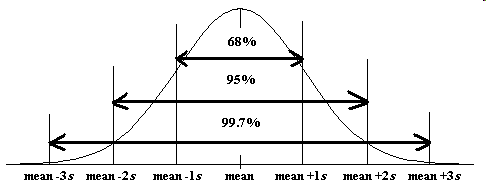 To review for next week’s quiz?   What to expect next week?  A take home exam?Your choiceIn the real world Retain H0Reject H0H0 trueCorrect DecisionType I error H0 falseType II error Correct Decision